LA, 5 nov. 2021 eerste nieuwsbrief van de actiegroep ‘Géén laagvliegrotonde boven Kampen!’Hallo allemaal,Bij dezen een eerste bericht over de ontwikkelingen rond Lelystad Airport. Deze week zijn we als actiegroep hartelijk welkom geheten in de kring van andere actiegroepen die graag met ons willen samenwerken. Er is door hen al heel veel werk verzet waar wij van profiteren. Luchtvaartleiders, ingenieurs, zijn al jaren bezig met het narekenen van rapporten van de overheid en het controleren van de feiten.Zie: Verzet tegen laagvliegen neemt nog altijd toe: actiegroep Kampen sluit aan – SATL – Lelystad (satl-lelystad.nl)Er staat ons heel erg veel geluidshinder te wachten, de hele dag door van vliegtuigen die laag overvliegen om te landen of op te stijgen. Kampen en IJsselmuiden liggen heel dicht bij Lelystad, op 30 km afstand en dat betekent ook dat er altijd heel laag over ons heen gevlogen zal worden. Vooral vroeg in de morgen, vanaf zes uur, zullen van alle kanten veel vliegtuigen overkomen. Goedkope chartervluchten willen graag zo vaak mogelijk op een dag heen en weer vliegen en daarom dus ook de avonden benutten, dat is tot 23.00 uiterlijk tot 24.00 uur in de nacht.Dit betekent dat er ook veel fijnstof en andere vervuiling terecht komt in de lucht die wij inademen. Het is bewezen dat inwoners rond Schiphol hierdoor een jaar korter leven. Het zorgt bijvoorbeeld voor hart- en longproblemen.Voor onze kinderen is dit ook niet goed, ze zullen onder andere slechter slapen. De samenwerkende actiegroepen bestaan uit burgers en deskundigen en zijn niet gebonden aan politieke partijen. Steeds meer burgers sluiten zich aan. Al met al is er tot nu toe niets gebleken van een zorgzame overheid. Zolang Lelystad Airport nog niet is geopend is er gelegenheid om van ons te laten horen. Ook wij in Kampen en IJsselmuiden gaan hier ons best voor doen. We hebben een gesprek aangevraagd met de klimaatburgermeester van de gemeente Kampen. Het is belangrijk dat zoveel mogelijk plaatsgenoten ook te weten komen wat er aan de hand is, dat is wel nodig! Het is goed als dit bericht breed verspreid wordt, stuur het gerust door. Er is heel veel informatie te vinden bij de Samenwerkende Actiegroepen Tegen Laagvliegen, SALT. Hier kun je kijken naar de geplande vliegroutes, je kunt de kaart vergroten: Lelystad Airport - VLIEGROUTES - Google My MapsEr is zoveel te lezen, zie https://satl-lelystad.nl/  Een avondje neuzen is echt interessant.Daar kun je ook bijvoorbeeld een animatie vinden van de geluidshinder van een vliegtuig dat op 1800 meter hoogte overvliegt. Het gaat natuurlijk niet over het geluid van één vliegtuig maar over een constante stroom van vliegtuigen, 7 dagen per week en 365 dagen per jaar. Een hartelijke groet,Anna Klumpje en Thea ReitsmaVerzet tegen laagvliegen neemt nog altijd toe: actiegroep Kampen sluit aan – SATL – LelystadDe groei van het aantal actiegroepen laat zien dat het gezamenlijk verzet tegen Lelystad Airport nog altijd toeneemt en laat zien hoe menens het de burgers is.. De inmiddels 24groepen van bezorgde burgers verzetten zich gezamenlijk tegen de voorgenomen schadelijke laagvliegroutes van en naar Lelystad Airport.satl-lelystad.nl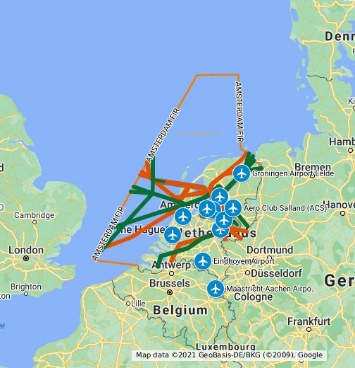 Lelystad Airport - VLIEGROUTES - Google My MapsInteractieve kaart van de laagvliegroutes van Lelystad Airport, bijgewerkt t/m 15 februari 2019. Auteur: Wim Liesker, Ossenzijl. Aangesloten bij HoogOverSteenwijkerland, onderdeel van HoogOverijssel, onderdeel van SATL. Email: wim.liesker@weerribben.eu.www.google.com